Указ «О предоставлении отсрочки от призыва
на военную службу по мобилизации»Президент подписал Указ «О предоставлении отсрочки от призыва
на военную службу по мобилизации».24 сентября 2022 года 21:35Текст Указа:В соответствии с пунктом 2 статьи 18 Федерального закона от 26 февраля 1997 г. № 31-
ФЗ «О мобилизационной подготовке и мобилизации в Российской Федерации»
постановляю:Установить, что отсрочка от призыва на военную службу по мобилизации
предоставляется студентам, обучающимся по очной и очно-заочной формам обучения
по имеющим государственную аккредитацию образовательным программам среднего
профессионального и высшего образования в государственных образовательных
организациях, в научных организациях и получающим образование соответствующего
уровня впервые.Настоящий Указ вступает в силу со дня его подписания и распространяется
на правоотношения, возникшие с 21 сентября 2022 г.Кого мобилизация коснется в первую очередь?'it4'Согласно федеральному закону № 53-ФЗ «О воинской обязанности и военной службе»,
существует три разряда наиболее востребованных резервистов. Кого призовут в первую, вторую
третью очередь, зависит от возраста и звания.очередьСолдаты, матросы, сержанты, старшины, прапорщики и мичманы —до 35 лет.Младшие офицеры — до 50 лет.Майоры, капитаны 3 ранга, подполковники, капитаны 2 ранга — до 55 лет.Полковники, капитаны 1 ранга —до 60 лет.Высшие офицеры — до 65 лет.очередьСолдаты, матросы, сержанты, старшины, прапорщики и мичманы —до 45 лет.Младшие офицеры — до 55 лет.Майоры, капитаны 3 ранга, подполковники, капитаны 2 ранга — до 60 лет.Полковники, капитаны 1 ранга — до 65 лет.Высшие офицеры — до 70 лет.очередьСолдаты, матросы, сержанты, старшины, прапорщики и мичманы — до 50 лет.Младшие офицеры — до 60 лет.Майоры, капитаны 3 ранга, подполковники, капитаны 2 ранга — до 65 лет.Кого не коснется мобилизация?Министр обороны Сергей Шойгу отдельно подчеркнул, что студенты и срочники, проходящие
военную службу по призыву, под частичную мобилизацию не попадают.Выпускники военных кафедр вузов также не попадают под частичную мобилизацию, призывать
будут только тех, кто уже служил, заявил глава комитета Совфеда по обороне и
безопасности Виктор Бондарев.Кроме того, в федеральном законе № 31-ФЗ (ред. от 14.07.2022) «О мобилизационной подготовке
и мобилизации в Российской Федерации» указаны категории граждан, которые имеют отсрочку от
мобилизации. Таким образом, если суммировать все исключения, то под частичную
мобилизацию не должны попасть:студенты;военнослужащие, проходящие срочную службу по призыву;имеющие 4-х и более детей и те, у кого 3 ребенка и беременная жена на сроке не менее 22
недель.занятые уходом за родными и близкими инвалидами I группы;единственные опекуны несовершеннолетних братьев и сестер;осужденные за тяжкие преступления;работники ОПК;граждане, не служившие в ВС РФ, не имеющие военно-учетной специальности и боевого
опыта;ограниченно годные к военной службе;лица с категорией «Г», считающиеся временно негодными;военнообязанные в случае брони под гражданские нужды, сенаторы и депутаты
Государственной Думы, другие категории граждан по специальному решению президента.Федеральный закон от 26.02.1997 N 31-ФЗ (ред. от 14.07.2022) "О
мобилизационной подготовке и мобилизации в Российской Федерации"Статья 18. Отсрочка от призыва на военную службу по мобилизации1. Отсрочка от призыва на военную службу по мобилизации предоставляется
гражданам:забронированным в порядке, определяемом Правительством Российской
Федерации;признанным временно не годными к военной службе по состоянию здоровья -
на срок до шести месяцев;занятым постоянным уходом за отцом, матерью, женой, мужем, родным
братом, родной сестрой, дедушкой, бабушкой или усыновителем, нуждающимися
по состоянию здоровья в соответствии с заключением федерального учреждения
медико-социальной экспертизы в постороннем постоянном уходе (помощи,
надзоре) либо являющимися инвалидами I группы, при отсутствии других лиц,
обязанных по закону содержать указанных граждан;(пп. 3 в ред. Федерального закона от 23.11.2020 N 381-ФЗ)(см. текст в предыдущей редакции)являющимся опекуном или попечителем несовершеннолетнего родного брата
и (или) несовершеннолетней родной сестры при отсутствии других лиц,
обязанных по закону содержать указанных граждан;(пп. 3.1 введен Федеральным законом от 23.11.2020 N 381-ФЗ)имеющим на иждивении четырех и более детей в возрасте до 16 лет или
имеющим на иждивении и воспитывающим без матери одного ребенка и более в
возрасте до 16 лет (гражданам женского пола, имеющим одного ребенка и более в
возрасте до 16 лет, а также в случае беременности, срок которой составляет не
менее 22 недель);(в ред. Федеральных законов от 13.07.2020 N 200-ФЗ, от 23.11.2020 N 381-ФЗ)(ем. текст в предыдущей редакции)имеющим жену, срок беременности которой составляет не менее 22 недель, и
имеющим на иждивении трех детей в возрасте до 16 лет;(пп. 4.1 введен Федеральным законом от 13.07.2020 N 200-ФЗ)матери которых кроме них имеют четырех и более детей в возрасте до
восьми лет и воспитывают их без мужа;членам Совета Федерации и депутатам Государственной Думы.2. Отсрочка от призыва на военную службу поуказанных в пункте 1 настоящей статьи, предоставляется другим гражданам или
отдельным категориям граждан, которым дано такое право указом Президента
Российской Федерации..Разъяснения Минобороны по частичной мобилизабудут призываться те, кто необходим для выполнения задач - это, конечно же, стрелки, танкисты, артиллеристы, водители, механики-водителикак таковой очередности призыва из запаса нет, но приоритет отдается тем, у кого есть подходящие военно-учетные специальности количество призываемых определено штатной потребностью комплектуемых воинских частей один из основных факторов - наличие боевого опыта будут призываться как офицеры, так и рядовые и сержанты по закону подлежат призыву по мобилизации рядовые и сержанты до 35 лет, младшие офицеры до 50, старшие до 55 есть должности, которые могут замещаться женщинами, имеющими соответствующие военно-учетные специальности, например медработники - но потребность в таких специалистах минимальнаяВ соответствии с законом не будут призываться:
забронированные граждане, к ним относятся работники предприятий оборонной промышленностипризнанные временно не годными по состоянию здоровьязанятые постоянным уходом за членом семьи либо за инвалидами I группыимеющие на иждивении 4 и более детей в возрасте до 16 летте, чьи матери кроме них имеют 4 и более детей в возрасте до 8 лет и воспитывают их без мужаграждане, забронированные установленным порядком за организациями, получают право на отсрочку, согласно пункту 1 статьи 18 закона "О мобилизационной подготовке"если военный пенсионер, независимо от принадлежности к силовым ведомствам, находится в отставке (старше 65 лет или по состоянию здоровья) и снят с воинского учета, он не подлежит призыву по мобилизации квоты по численности призываемых из запаса не устанавливаются, исходя из объемов имеющегося мобилизационного резерва каждому региону определено отдельное мобилизационное задание, оно зависит от количества граждан на воинском учете в регионете, кто постоянно живет вне России и не состоит на воинском учете, не подлежит призыву, а те, кто уехал ненадолго и по месту жительства в России состоит на воинском учете, могут быть призваны.Категории граждан, которые не подпадут под частичную мобилизацию — важные заявления МО РФ
Граждане ряда организаций не будут привлекаться к частичной мобилизации, сообщили в Минобороны России. 
Для обеспечения работы отдельных высокотехнологических отраслей, а также финансовой системы РФ принято решение о непривлечении на военную службу в рамках частичной мобилизации граждан с высшим образованием по соответствующим специальностям и направлениям подготовки, работающих:
В аккредитованных организациях, осуществляющих деятельность в области информационных технологий и задействованных в разработке, развитии, внедрении, сопровождении и эксплуатации решений в области информационных технологий и обеспечения функционирования информационной инфраструктуры;
В российских операторах связи и задействованных в обеспечении устойчивости, безопасности и целостности функционирования сооружений связи, центров обработки данных, а также средств и линий связи общего пользования РФ;В системообразующих организациях в сфере информации и связи, а также их взаимозависимых лицах, которые являются учредителем и (или) редакцией и (или) издателем зарегистрированного средства массовой информации и (или) вещателем телеканала, радиоканала и задействованных в производстве и (или) распространении продукции средств массовой информации;В организациях, обеспечивающих стабильность национальной платежной системы и инфраструктуры финансового рынка, управление банковской ликвидностью, наличное денежное обращение».«Основанием для освобождения от привлечения граждан к призыву на военную службу по мобилизации будут считаться списки граждан, представляемые руководителями соответствующих организаций по установленной форме в Генеральный штаб ВС РФ», — заявили в Минобороны.Открыта горячая линия для вопросов о частичной мобилизацииℹ️С сегодняшнего дня запущена горячая линия 122 для информирования граждан по вопросам частичной мобилизации. 📍Служба развернута во всех регионах страны и готова к приему звонков. Губернаторы помогают в организации работы операторов горячей линии на местах.❓Правительство собирает и фиксирует самые часто задаваемые вопросы граждан и совместно с Министерством обороны готовит на них ответы.❗️Получить информацию можно не только по горячей линии 122, но и через официальный ресурс правительства «Объясняем.рф».«Ориентируйтесь на официальные источники, не доверяйте слухам и непроверенной информации», – подчеркнул вице-премьер Дмитрий Чернышенко.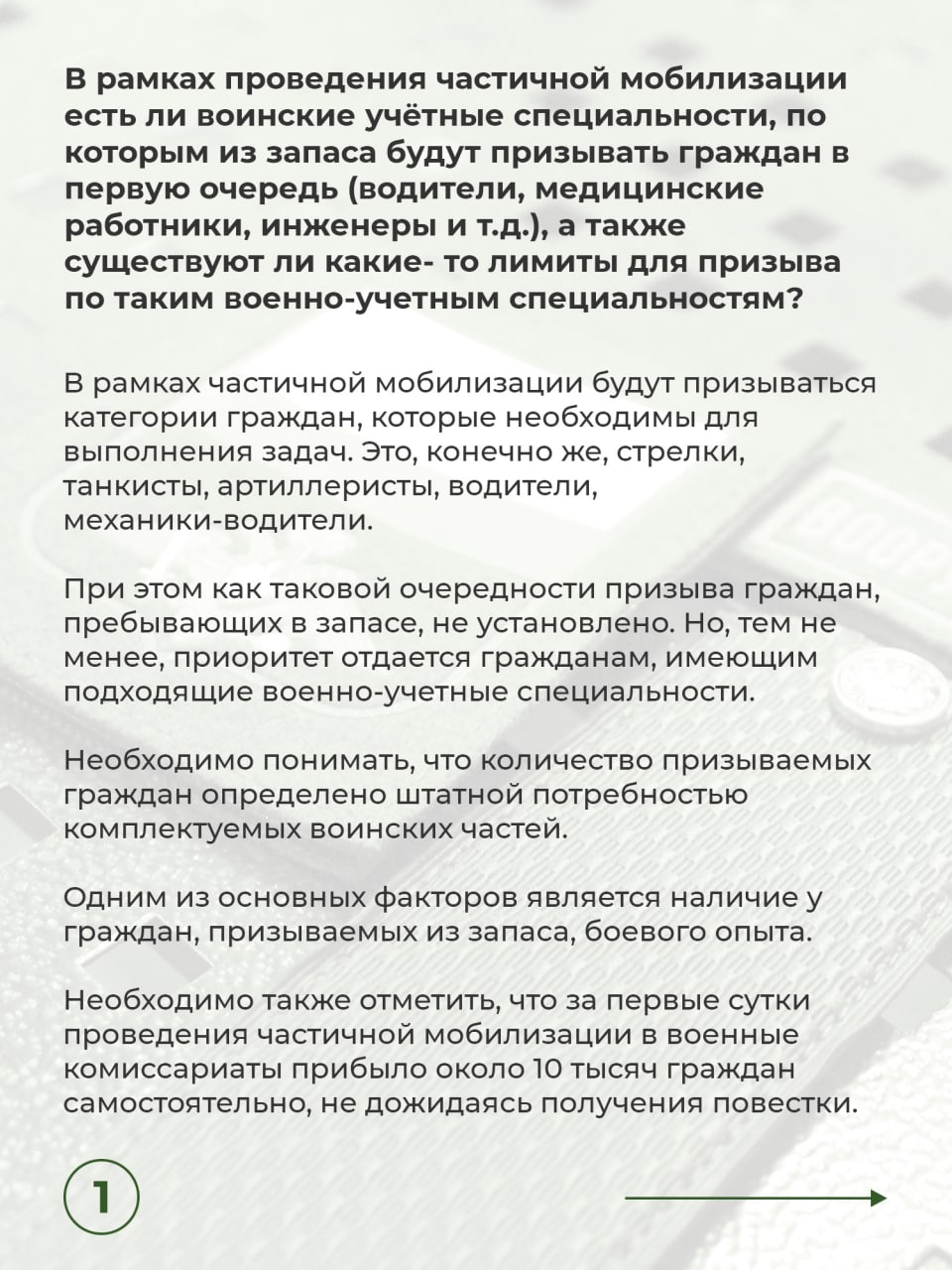 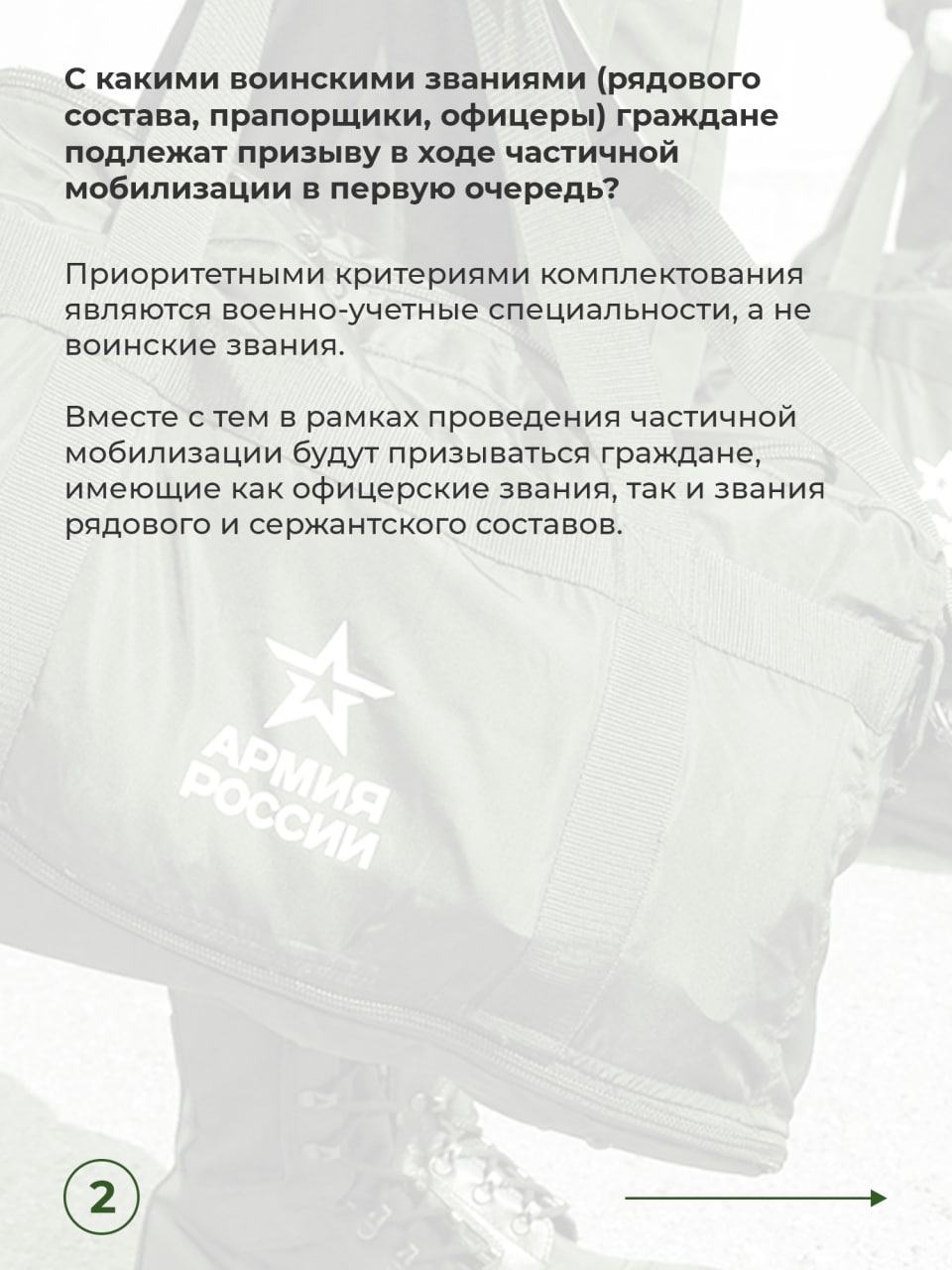 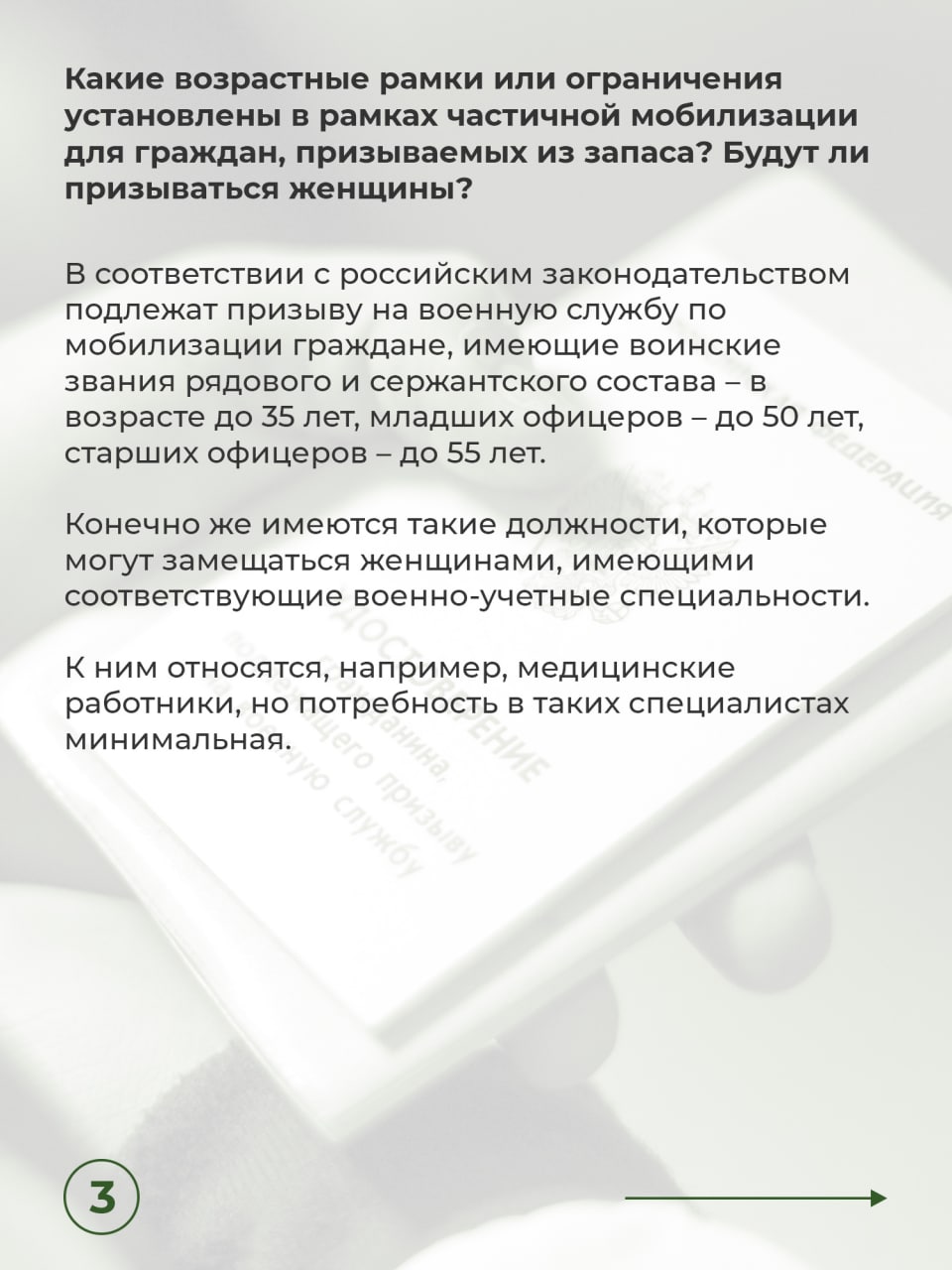 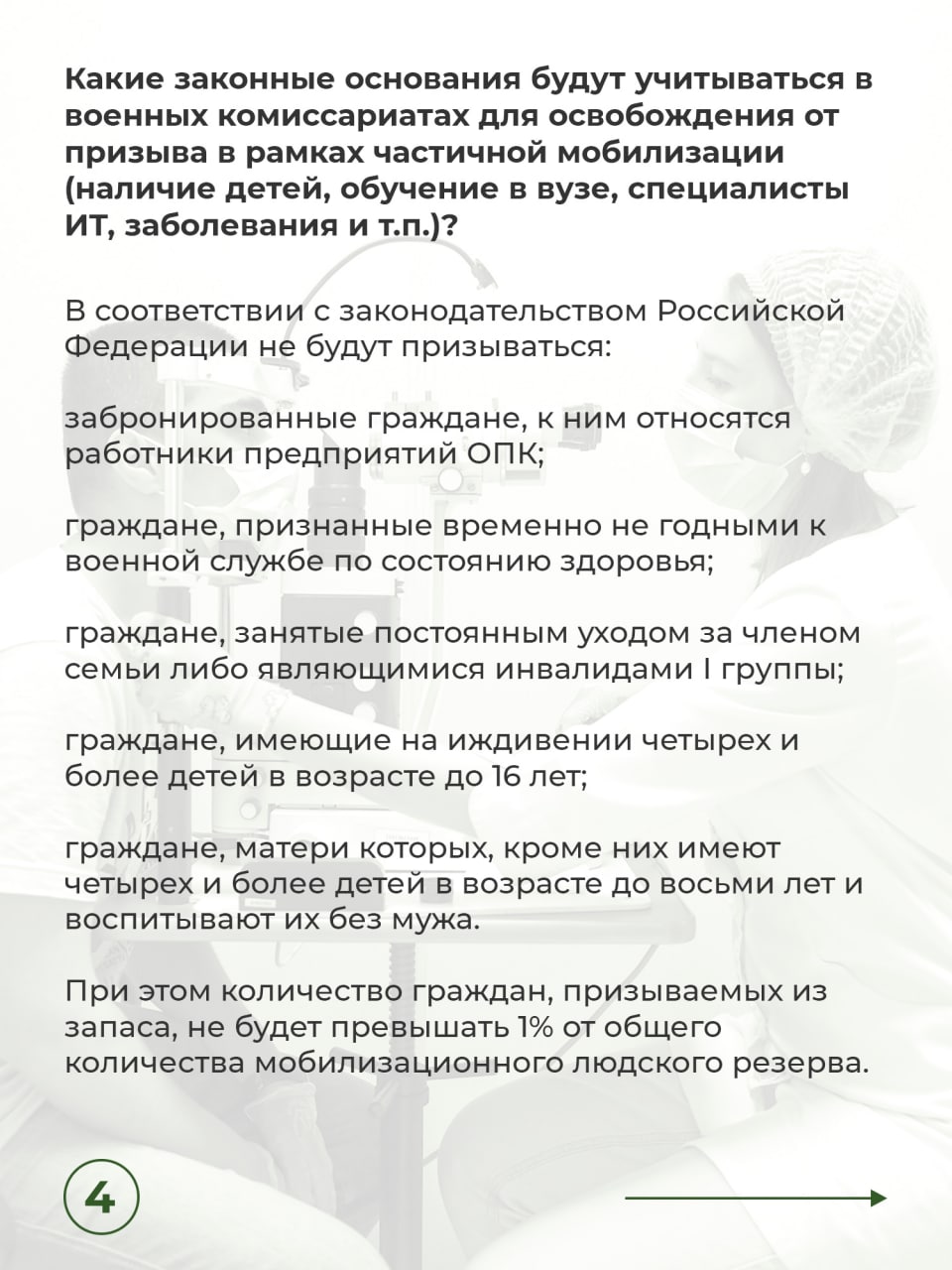 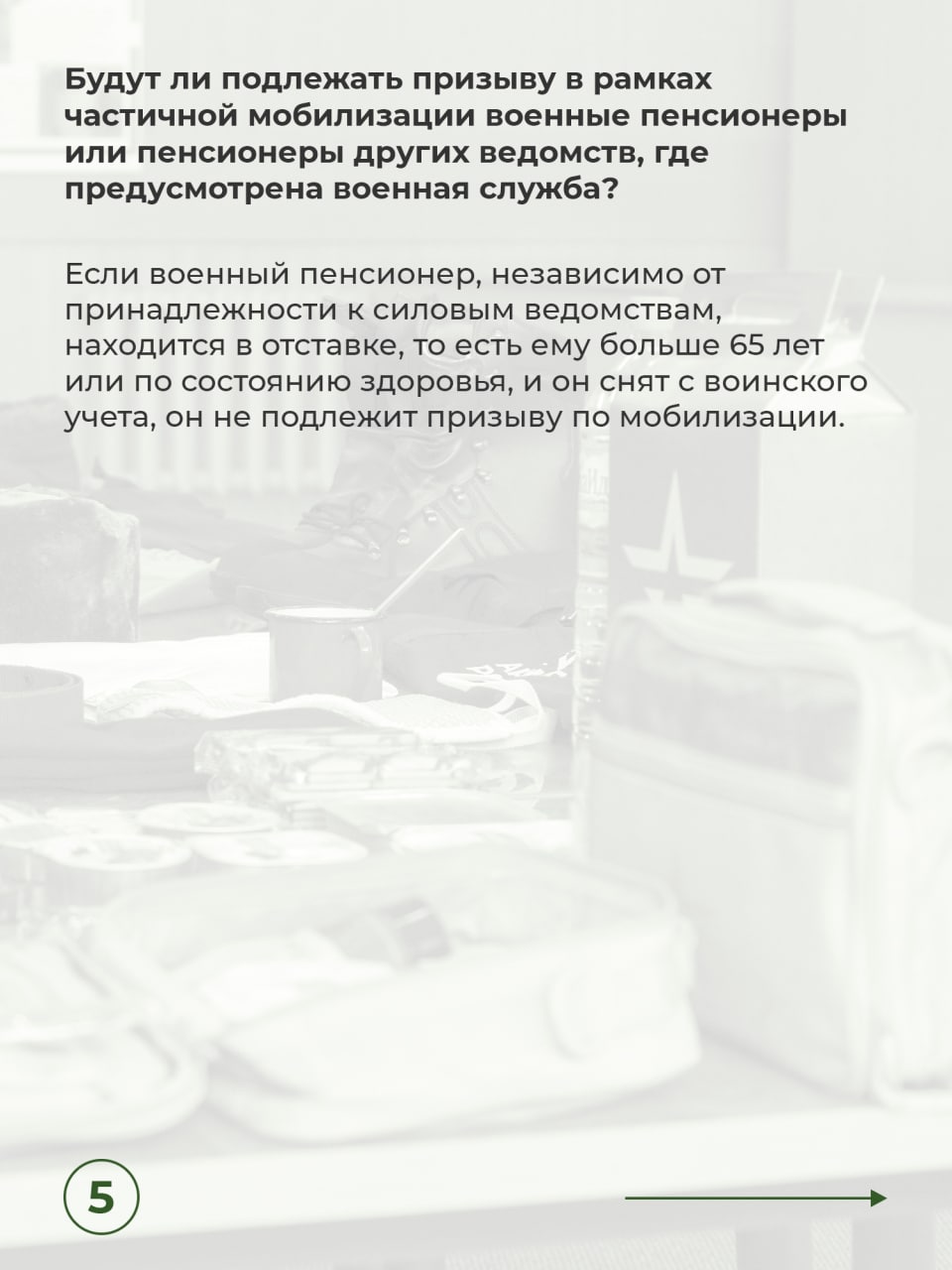 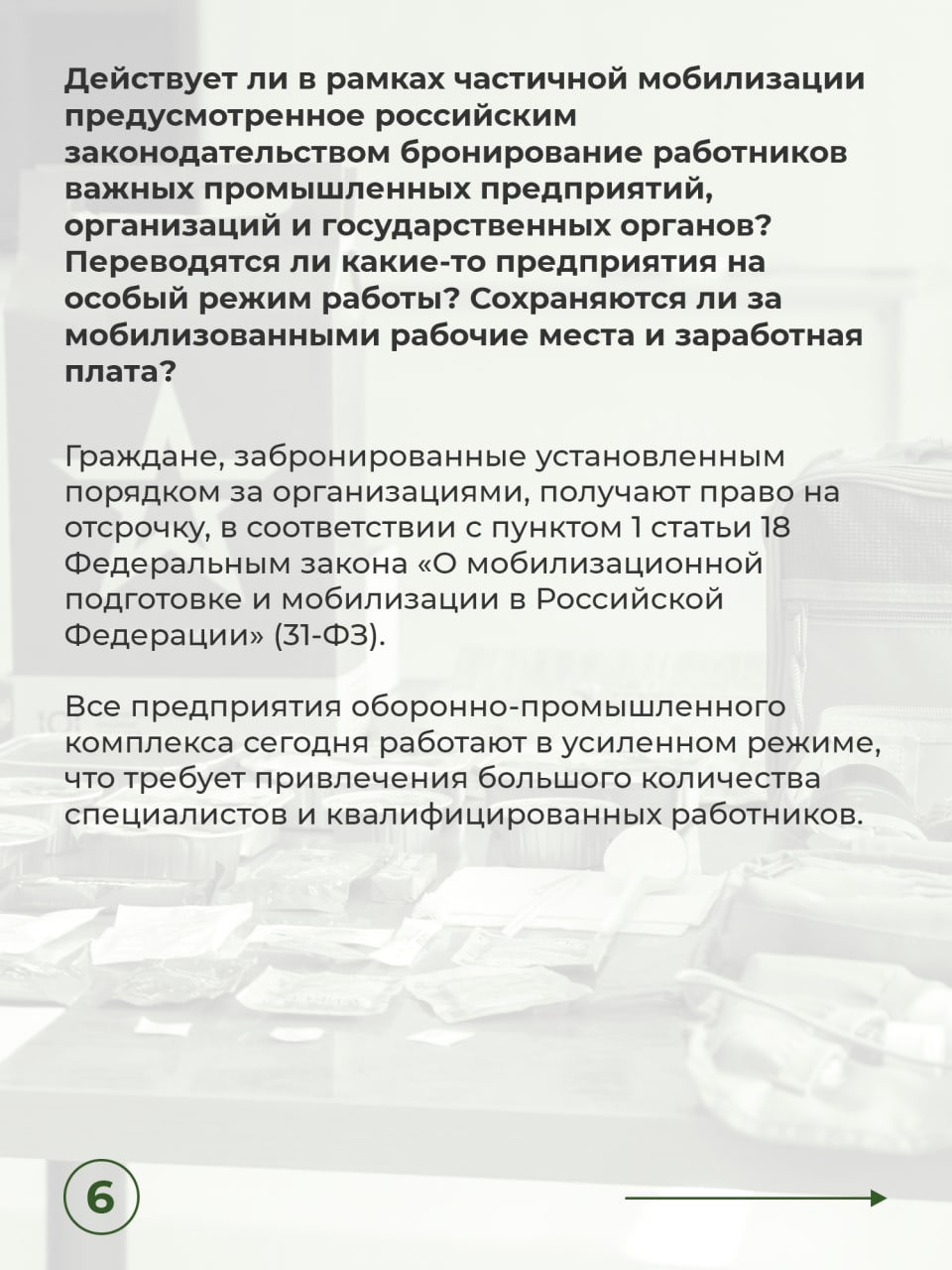 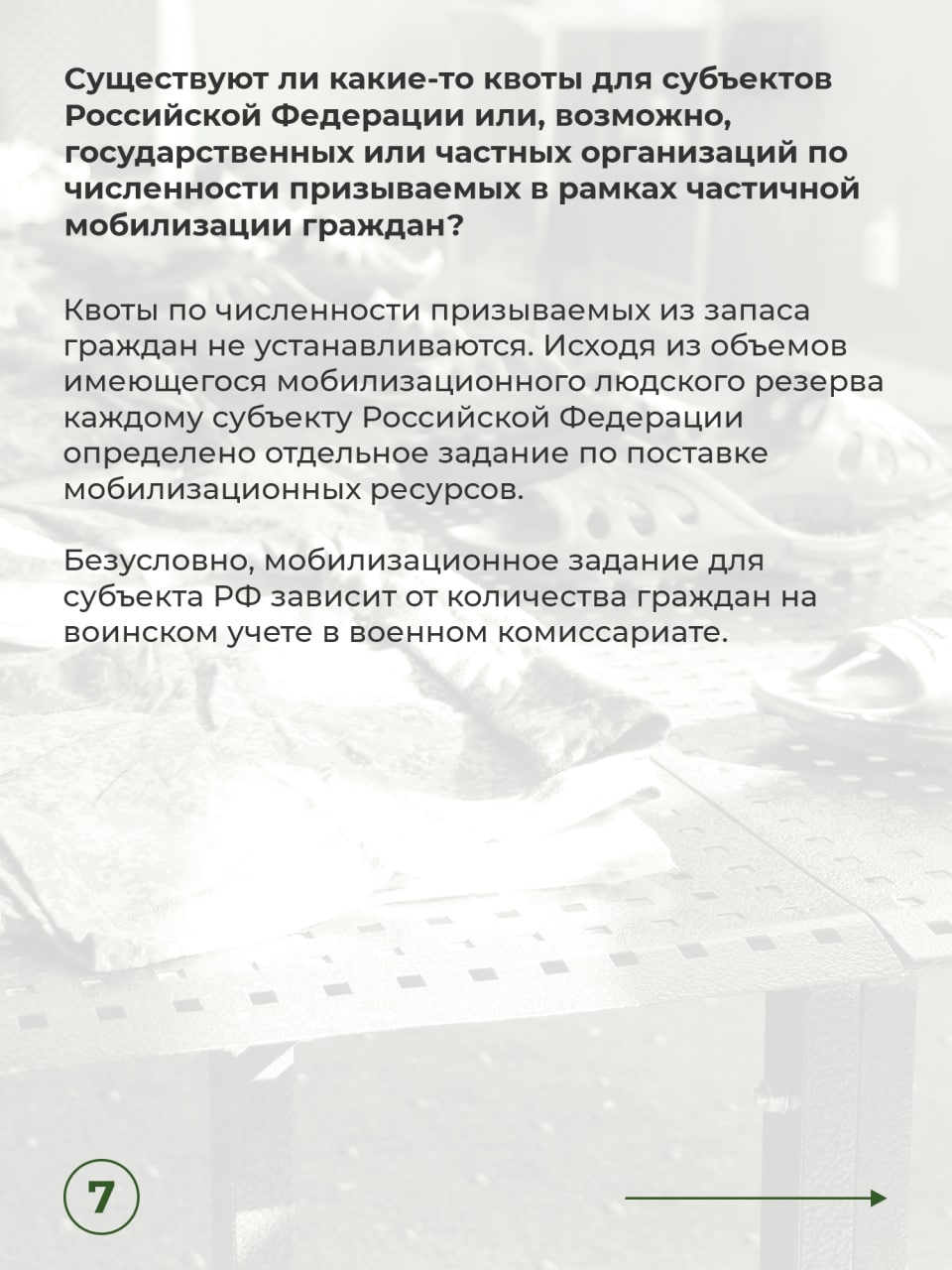 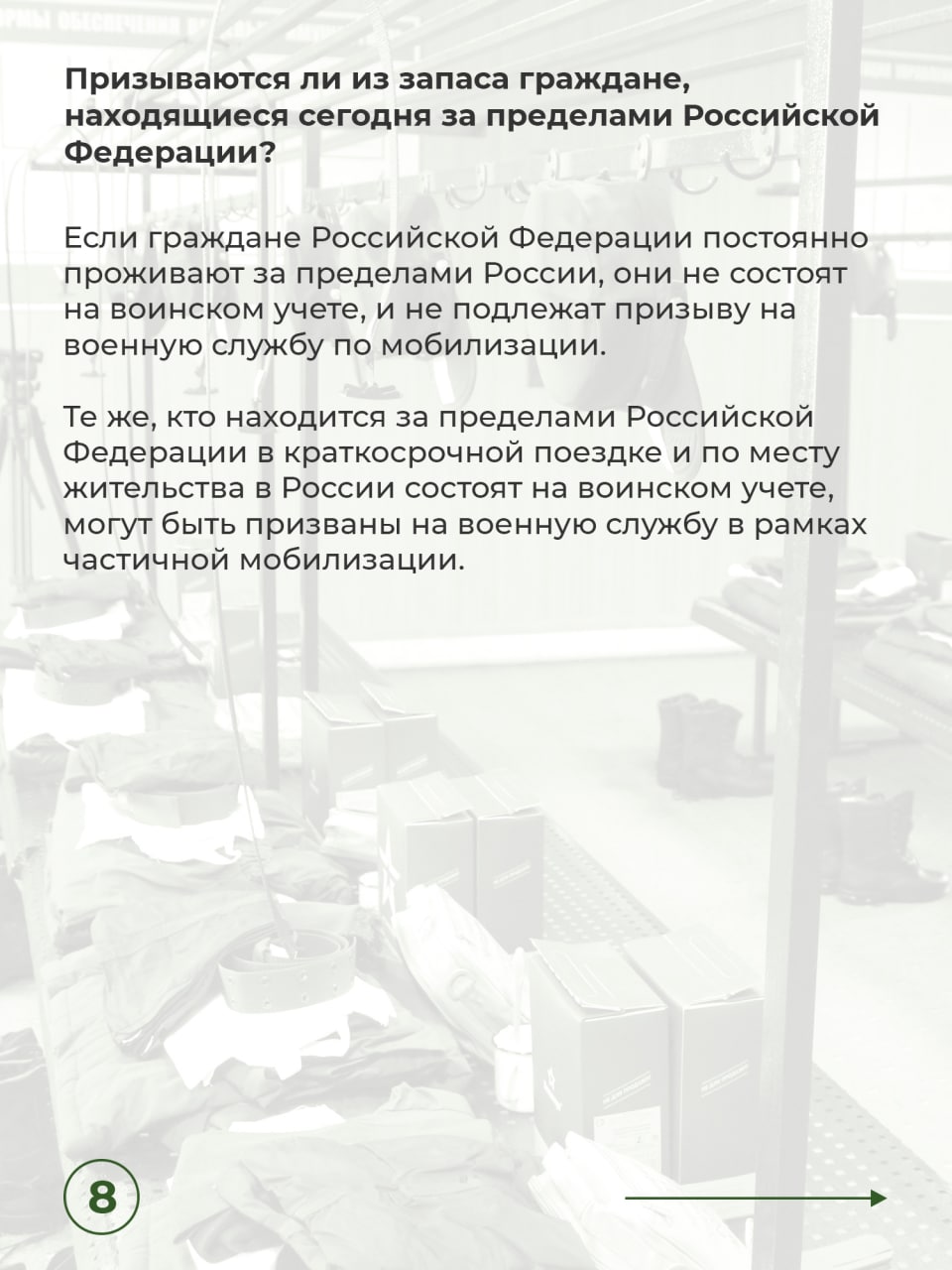 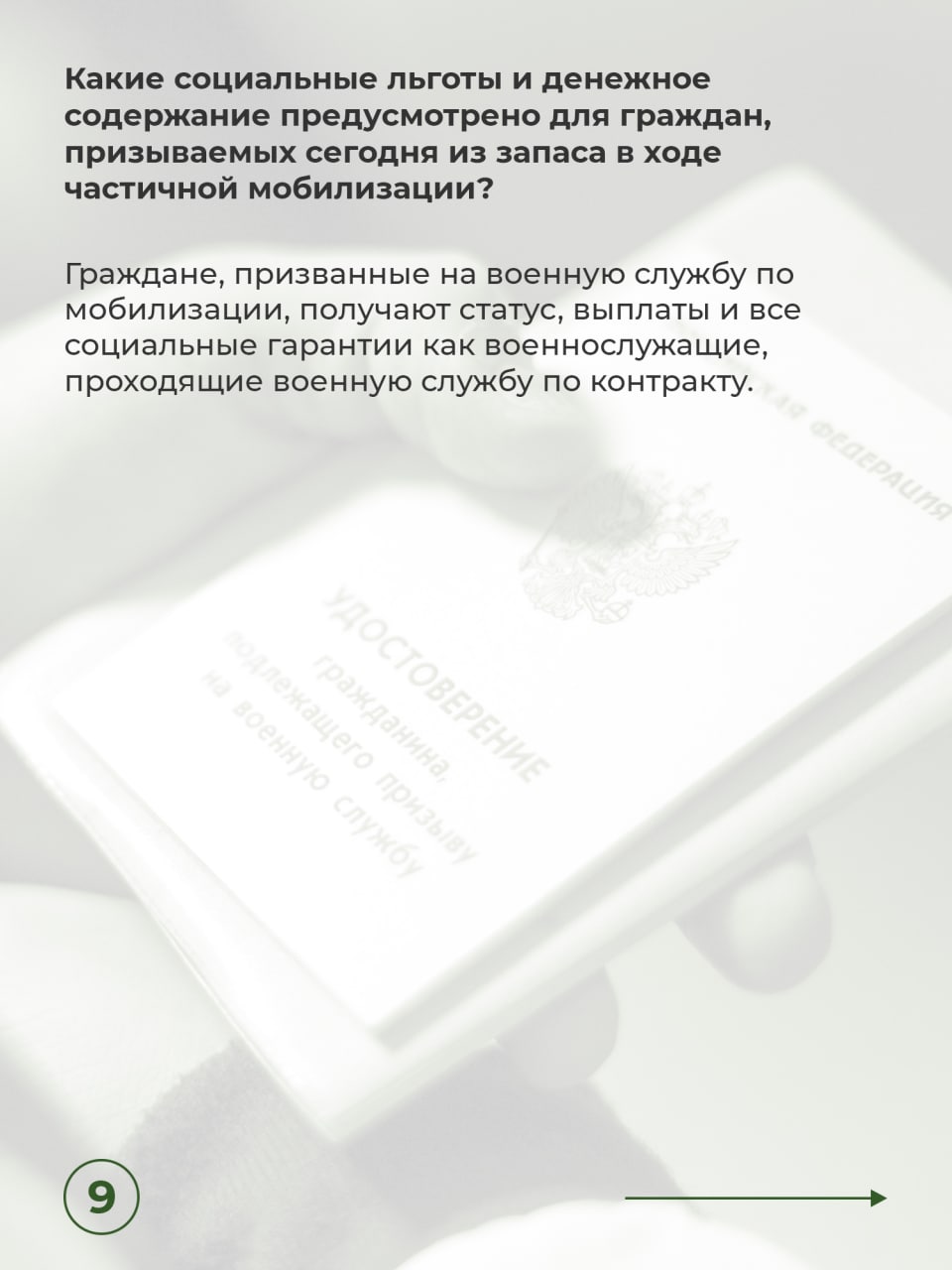 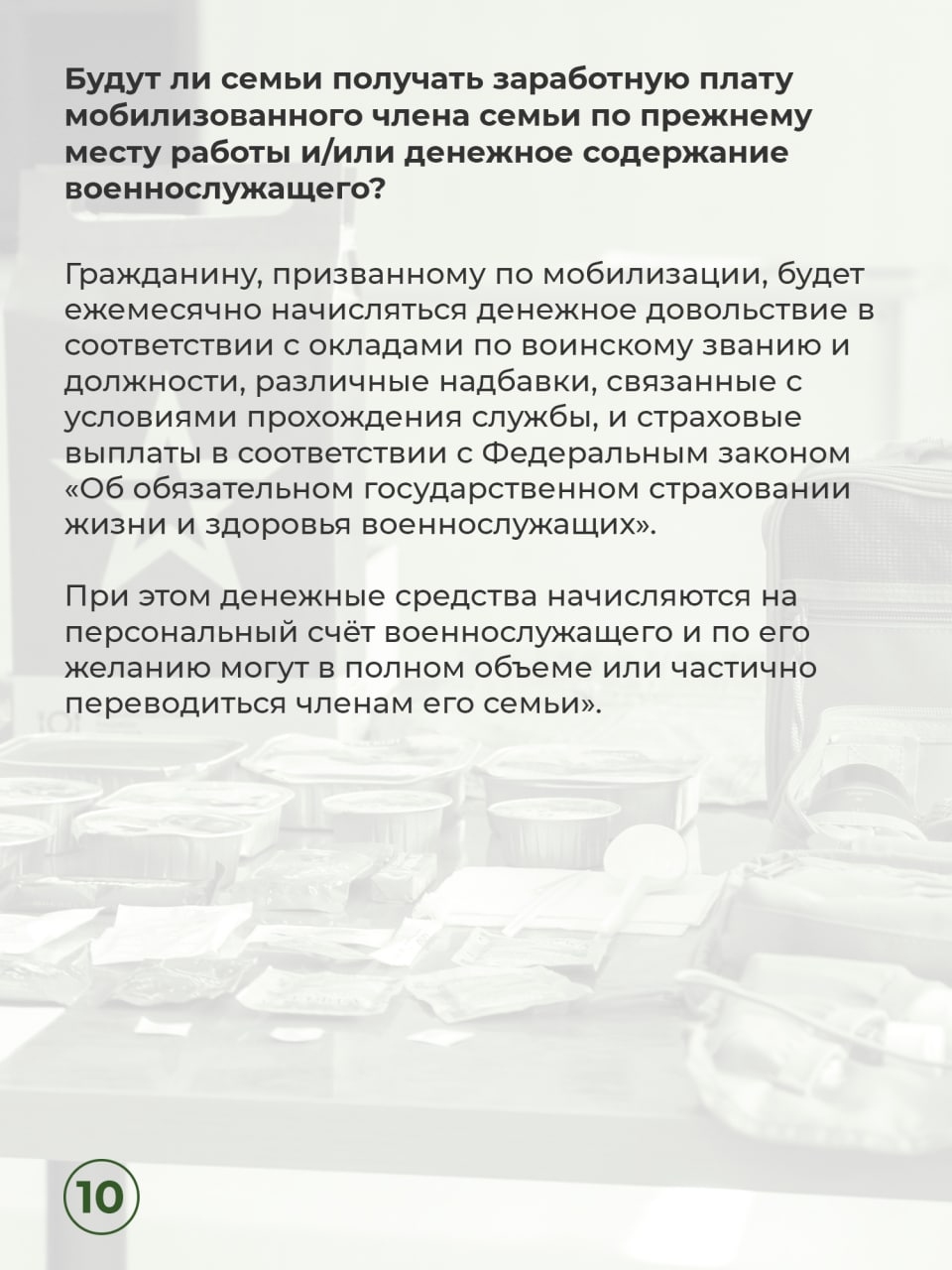 